  电子科技大学创新直属班网络教育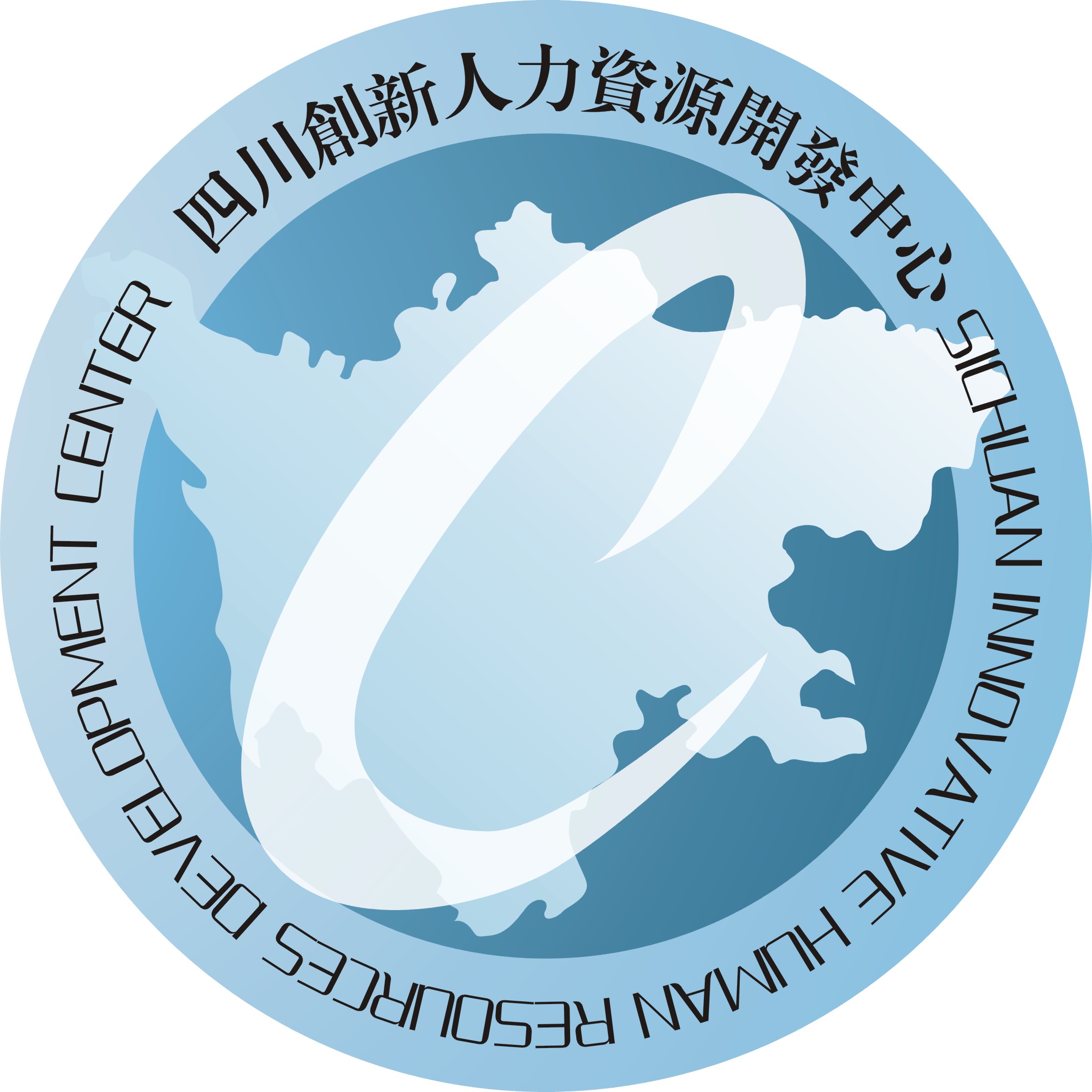 报读申请表
网报号：                     申请表统编号：姓  名性   别性   别性   别性   别民   族民   族民   族民   族贴照片处（近期二寸蓝底免冠彩色照片）当前学历政治面貌政治面貌政治面貌政治面貌出生日期出生日期出生日期出生日期贴照片处（近期二寸蓝底免冠彩色照片）证件类型   身份证                     其他证件（              ）   身份证                     其他证件（              ）   身份证                     其他证件（              ）   身份证                     其他证件（              ）   身份证                     其他证件（              ）   身份证                     其他证件（              ）   身份证                     其他证件（              ）   身份证                     其他证件（              ）   身份证                     其他证件（              ）   身份证                     其他证件（              ）   身份证                     其他证件（              ）   身份证                     其他证件（              ）   身份证                     其他证件（              ）   身份证                     其他证件（              ）   身份证                     其他证件（              ）   身份证                     其他证件（              ）   身份证                     其他证件（              ）   身份证                     其他证件（              ）   身份证                     其他证件（              ）   身份证                     其他证件（              ）   身份证                     其他证件（              ）贴照片处（近期二寸蓝底免冠彩色照片）证件号贴照片处（近期二寸蓝底免冠彩色照片）邮箱地址手机号码手机号码手机号码手机号码贴照片处（近期二寸蓝底免冠彩色照片）生源地（省）      （市）       （区县）（省）      （市）       （区县）（省）      （市）       （区县）（省）      （市）       （区县）（省）      （市）       （区县）（省）      （市）       （区县）（省）      （市）       （区县）（省）      （市）       （区县）（省）      （市）       （区县）（省）      （市）       （区县）（省）      （市）       （区县）（省）      （市）       （区县）（省）      （市）       （区县）（省）      （市）       （区县）（省）      （市）       （区县）（省）      （市）       （区县）（省）      （市）       （区县）（省）      （市）       （区县）（省）      （市）       （区县）（省）      （市）       （区县）（省）      （市）       （区县）（省）      （市）       （区县）通信地址选修类型网络教育选修层次高中起点专科课程    专科起点本科课程选修专业及课程名称选修专业及课程名称报名材料1.二代身份证（或者军官证、护照、港澳台居民证件）的原件2.报考专升本的考生，还须携带专科及以上学历毕业证书原件及复印（A4）1份3.报读本科第二学历，还须携带本科及以上毕业证书原件及复印件              申请人签字：                年   月   日   学习中心审核结果                 审核人员签字：                 学习中心签章：                年   月   日